Publicado en China el 26/03/2018 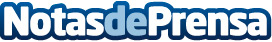 La empresa tecnológica ILIFE presenta su nuevo Robot Aspirador A8 con navegación panorámica inteligenteEste producto estará disponible online ahora, a principios de este mes de marzo. ILIFE Innovation Ltd. presenta el Robot Aspirador A8. Este gadget dispone de nuevas funcionalidades como navegación de la cámara, sistema CyclonePower, succión potente, cepillos versátiles y sistema i-voiceDatos de contacto:TizianaOversea Digital Marketing Manager86-18589081074Nota de prensa publicada en: https://www.notasdeprensa.es/la-empresa-tecnologica-ilife-presenta-su-nuevo Categorias: Internacional Inteligencia Artificial y Robótica Dispositivos móviles Electrodomésticos Innovación Tecnológica http://www.notasdeprensa.es